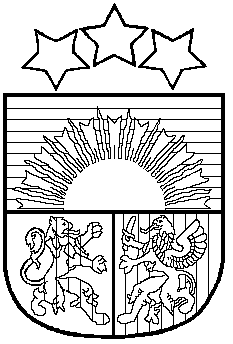 LATVIJAS  REPUBLIKASALACGRĪVAS NOVADA DOMEReģ.Nr.90000059796, Smilšu iela 9, Salacgrīva, Salacgrīvas novads, LV – 4033, Tālrunis sekretārei: 64 071 973; : 64 071 993; e-pasts: dome@salacgriva.lvSalacgrīvāAPSTIPRINĀTS ar Salacgrīvas novada domes                                                                                                                                  2013.gada 25.septembra sēdes lēmumu Nr.398             (protokols Nr.13; 4.§)SAISTOŠIE NOTEIKUMI2013.gada 25.septembrī	               Nr.13 Grozījumi Salacgrīvas novada domes 2012.gada 21.marta saistošajos noteikumos Nr. 10 „Par līdzfinansējuma samaksas kārtības ieguvi Salacgrīvas novada profesionālās ievirzes izglītības iestādēs”Izdoti saskaņā ar Izglītības likuma 12.panta otro prim daļu
un likuma „Par pašvaldībām” 43.panta pirmās daļas 13.punktu1. Izdarīt pašvaldības domes 2012. gada 21.marta saistošajos noteikumos Nr. 10 „Par līdzfinansējuma samaksas kārtības ieguvi Salacgrīvas novada” šādus grozījumus:1.1. Papildināt 6.punktu ar 6.3.apakšpunktu šādā redakcijā: „6.3. audzēkņiem, kuri apgūst Salacgrīvas novada mākslas skolas interešu izglītības programmu,  Ls 4.00 (četri lati) mēnesī.”1.2. Izteikt 6.punktu šādā redakcijā:„6.Vecāku līdzfinansējums tiek noteikts: 6.1. audzēkņiem, kuru deklarētā dzīvesvieta ir Salacgrīvas novada administratīvajā teritorijā, 7,11  euro mēnesī;  6.2. audzēkņiem, kuru deklarētā dzīvesvieta ir citas pašvaldības administratīvajā teritorijā, 8,54 euro mēnesī;6.3. audzēkņiem, kuri apgūst Salacgrīvas novada mākslas skolas interešu izglītības programmu, 5,69 euro mēnesī.”2. Saistošo noteikumu 1.1.apakšpunkts stājas spēkā 2013.gada 1.novembrī.3. Saistošo noteikumu 1.2.apakšpunkts stājas 2014.gada 1.janvārī.Salacgrīvas novada domespriekšsēdētāja vietniecevispārīgos jautājumos								Skaidrīte Eglīte